E12095									Scheda creata il 17 maggio 2023Descrizione bibliografica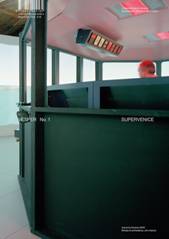 *Vesper : rivista di architettura, arti e teoria = journal of architecture, arts & theory. - N. 1 (autunno/inverno 2019)-    . - Macerata : Quodlibet, 2019-    . - volumi : ill. ; 29 cm. ((Semestrale. - In testa al frontespizio: Università IUAV di Venezia, Department of architecture and arts = Università IUAV di Venezia, Dipartimento di culture del progetto. – Disponibile anche online. - ISSN 2704-7598. – VEA1284970Autore: Università IUAV di Venezia : Dipartimento di culture del progettoSoggetto: Architettura – Periodici; Arte – Periodici; Progettazione architettonica - PeriodiciClasse: D720.5Comprende:1(2019): *Supervenice; 2(2020): *Materia-Autore; 3(2020): *Nella selva; 4(2021): *Esili e esodi; 5(2021): *Moby Dick; 6(2022): *Magic; 7(2022): *Cielo; 8(2023): *Vesper; 9(2023): L’*avversario | The AdversaryVolumi disponibili in rete 1(2019)-Informazioni storico-bibliograficheVesper è una rivista scientifica semestrale Double-blind Peer Reviewed, multidisciplinare e bilingue (italiano e inglese) che si occupa delle relazioni tra forme e processi del progetto e del pensiero. Ponendo lo sguardo al crepuscolo, quando la luce si confonde con il buio e l’oggetto illuminante non è più visibile, Vesper intende leggere l’atto progettuale seguendo e rendendo evidente il moto della trasformazione. Pitagora identificò nel pianeta Venere sia la stella della sera (Hesperos) che quella del mattino (Phosphoros), i due nomi si riferiscono allo stesso astro ma posto in condizioni temporali differenti. Vesper dichiara quindi una posizione più che un oggetto e privilegia il situarsi che ne profila lo statuto. Non è qui accesa la luce tagliente dell’alba, che promette giorni completamente nuovi e alti sol dell’avvenire, ma quella che fa intravedere nella penombra una possibilità nell’esistente.Richiamando e rinnovando la tradizione delle riviste cartacee italiane, Vesper ospita un paesaggio articolato di modalità narrative, accoglie forme di scrittura e stili differenti, privilegia l’intelligenza visiva del progetto, dell’espressione grafica, dell’immagine e delle contaminazioni tra linguaggi. La rivista è pensata nella sua successione di numeri tematici come discorso sulla contemporaneità, nello spazio di ogni singolo numero è articolata in un insieme di rubriche che gettano luci differenti sul tema. Nel procedere delle diverse sezioni – editoriale, citazione, progetto, racconto, intervista, saggio, inserto, traduzione, archivio, viaggio, ring, tutorial, dizionario – mutano i riverberi tra idee e realtà, si accende l’intreccio tra evidenze concrete e loro potenzialità, potenziali trasformativi, immaginari. Le rubriche sono pensate non per aggiornare istantaneamente ma per indagare condizioni progettuali e per fornire strumenti e materiali dall’ombra lunga.Vesper si propone come strumento di ricerca ad ampio spettro e trova il suo particolare posizionamento in ambito accademico e scientifico nelle aree disciplinari 08, 10 e 11, ovvero “Ingegneria civile e Architettura”, “Scienze dell’antichità, filologico-letterarie e storico-artistiche”, “Scienze storiche, filosofiche, pedagogiche, psicologiche”, rivolgendosi agli studiosi delle rispettive discipline. Allo stesso tempo, la rivista si propone come strumento di lavoro con l’intento di alimentare il dibattito nel mondo della ricerca applicata, dai professionisti agli ordini professionali, dalle associazioni di rappresentanza alle istituzioni.Vesper è indicizzata su SCOPUS, EBSCO, Torrossa e JSTOR.Vesper. Rivista di architettura, arti e teoria è un progetto di Pard – Publishing Actions and Research Development / Ir.Ide – Infrastruttura di Ricerca Integral Design Environment, Dipartimento di Culture del progetto – Dipartimento di eccellenza dell’Università Iuav di Venezia, realizzato con i fondi del Finanziamento Miur per i Dipartimenti di eccellenza 2018-2022.contatti  +39 041 257 1542 pard.iride@iuav.it; infrastruttura.iride@iuav.itsede Centro Editoria Publishing Actions and Research Development PardInfrastruttura di Ricerca Integral Design Environment Ir.IdeDipartimento di Culture del progetto, Università Iuav di VeneziaCa’ Tron, Santa Croce 1957, 30135 Veneziahttps://www.iuav.it/DIPARTIMEN/IRIDE/IRIDE/PARD/RIVISTA/vesperjour/progetto-e/index.htm